OBJEDNÁVKOVÝ LISTDodavatel:Odběratel:Název:JP-KONTAKT, s.r.o.Název:Odborná Škola výroby a služeb, Plzeň,Vejprnická 56Sídlo: Dašická 1797, 530 03 PardubiceSídlo: Vejprnická 56, 318 OO PlzeňICO	25922378Dič	(225922378ICO: 497748591) Specifikace služby:Objednáváme u Vás nábytek včetně dopravy, montáže a stěhování dle cenové nabídky NAB-2021-65-000422.1) Specifikace služby:Objednáváme u Vás nábytek včetně dopravy, montáže a stěhování dle cenové nabídky NAB-2021-65-000422.2) Cena:Dle cenové nabídky NAB-2021-65-000422 - 76 907,60,-2) Cena:Dle cenové nabídky NAB-2021-65-000422 - 76 907,60,-3) Místo a datum splatnosti ceny, způsob fakturacePo vyhotovení objednávky bude zaslána faktura (včetně náhradního plnění). Odborna Skola3) Místo a datum splatnosti ceny, způsob fakturacePo vyhotovení objednávky bude zaslána faktura (včetně náhradního plnění). Odborna SkolaV Plzni dne. 15. 6. 2021	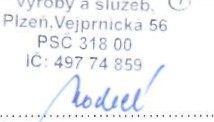 Mgr. Lucie Vodičková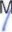 (ředitelka školy)V Plzni dne. 15. 6. 2021	Mgr. Lucie Vodičková(ředitelka školy)